	Općina Punat, Jedinstveni upravni odjel, OIB: 59398328383, na temelju članka 26. Pravilnika o financiranju programa, projekata i javnih potreba sredstvima proračuna Općine Punat („Službene novine Primorsko-goranske županije“ broj 1/16) i Ovlaštenja općinskog načelnika KLASA:230-02/22-01/01, URBROJ:2170-31-02/1-22-22, donosiODLUKUo programima ili projektima kojima su odobrena financijska sredstvaČlanak 1.	Na temelju provedenog Javnog natječaja za financiranje programa i projekata od interesa za opće dobro koje provode udruge u 2022. godini, Povjerenstvo za ocjenjivanje prijavljenih programa i projekata u postupku ocjenjivanja prijavljenih programa i projekata utvrdilo je prijedlog za odobravanje financijskih sredstava za prijavljene programe i projekte prema prioritetnim područjima.Članak 2.Uzimajući u obzir sve činjenice i prijedlog Povjerenstva za ocjenjivanje prijavljenih programa i projekata, financijska sredstva odobravaju se programima i projektima kako slijedi:PROGRAMI JAVNIH POTREBA U SPORTUPROGRAMI CIVILNOG DRUŠTVAČlanak 3.	Udruge kojma je odobreno samo djelomično financiranje programa ili projekta dužne su prije potpisivanja ugovora o financiranju dostaviti izmijenjeni Obrazac proračuna programa/projekta s navedenim troškovima do visine odobrenog iznosa.   Članak 4.Udrugama se može na njihov zahtjev, kojeg su dužni podnijeti u roku od osam dana od dana primitka ove Odluke, omogućiti uvid u ocjenu njihovog programa ili projekta uz pravo Općine Punat da zaštiti tajnost podataka o osobama koje su ocjenjivale program ili projekt. Zahtjev za uvidom u ocjenu programa ili projekta ne smatra se prigovorom.Članak 5.Udruge imaju pravo podnijeti prigovor isključivo na natječajni postupak te eventualno bodovanje nekog kriterija s 0 bodova.Prigovor se podnosi Jedinstvenom upravnom odjelu Općine Punat u pisanom obliku u roku od 8 dana od dana dostave ove Odluke te o njemu odlučuje Povjerenstvo za odlučivanje o prigovorima.Konačnu odluku po prigovoru, uzimajući u obzir mišljenje Povjerenstva za odlučivanje o prigovorima, donosi načelnik Općine Punat.Prigovor, u pravilu, ne odgađa izvršenje Odluke i daljnju provedbu natječajnog postupka.Prigovor se ne može podnijeti na odluku o visini dodijeljenih sredstava.Članak 6.Ova Odluka stupa na snagu danom donošenja.PROČELNICAIvana Svetec, dipl.iur.,v.r.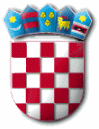 R E P U B L I K A   H R V A T S K APRIMORSKO – GORANSKA ŽUPANIJAOPĆINA PUNATJEDINSTVENI UPRAVNI ODJELKLASA:230-02/22-01/01URBROJ:2170-31-03/8-22-24Punat, 19. travnja 2022. godineRED. BR.Naziv udrugeNaziv programa/projektaOdobreni iznos1.Malonogometni klub PunatSportske aktivnosti - Mali nogomet25.000,002.Malonogometni klub PunatPovećanje sigurnosti korisnika vanjskog igrališta OŠ FKF Punat10.000,003.Jaht klub PunatŠkola jedrenja 2022.5.000,004.Jaht klub Punat36. Međunarodna regata krstaša Croatia Cup 5.000,005.Jaht klub Punat8. Kup Košljun 2022.5.000,00RED. BR.Naziv udrugeNaziv programa/projektaOdobreni iznos1.Srcem za Punat Radionica robotike i 3D modeliranja11.000,002.Srcem za PunatSrcem za djecu 2022.3.500,003.Srcem za PunatUređenje školskog dvorišta Osnovne škole Fran Krsto Frankopan u Puntu3.000,00